UNIVERSIDADE FEDERAL DA PARAÍBACENTRO DE EDUCAÇÃOESCOLA DE EDUCAÇÃO BÁSICA                              SERVIÇO SOCIAL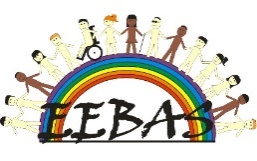                                   QUESTIONÁRIO SOCIOECONÔMICOEste questionário tem a intenção de compreender melhor a condição da família da criança matriculada na nossa escola, de forma acompanhar a situação social da família e fortalecer o vínculo escola-família-comunidade. É de grande importância o preenchimento de TODOS os pontos e a entrega/envio dos questionários, assim como da veracidade das informações preenchidas. Orientamos que TODAS as questões devem ser respondidas e qualquer dúvida sobre o preenchimento dos dados encaminhe dúvidas ao Serviço Social através dos contatos: ssocial.eebas@ce.ufpb.br ; (83) 98627-0628 Número Institucional EEBAS ou (84) 98826-6778 Número da Assistente Social e Coordenadora Adjunta Rayanna Beatriz.3 - PAIS SEPARADOS? (  ) NÃO (  ) SIMEm caso afirmativo, quem possui a guarda da criança?_________________________. Lembramos que, em caso de guarda judicializada, é necessário apresentar a comprovação para conhecimento da escola.4 - DADOS SOCIOECONÔMICOS/COMPOSIÇÃO FAMILIARCOMPOSIÇÃO FAMILIAR5 – DADOS RELACIONADOS AO ENSINO6 – EM CASO DE INTENÇÃO DE MUNDANÇA DE TURNO, FAVOR APONTAR ABAIXO JUNTO À JUSTIFICATIVA PARA ANÁLISE DO SERVIÇO SOCIAL:______________________________________________________________________________________________________________________________________________________________________________________________________________________________________________________________________________________________________________________________________________________________________________________________________7 – SUGESTÕES, IDEIAS E RECLAMAÇÕES PARA A ESCOLA:________________________________________________________________________________________________________________________________________________________________________________________________________________________________________________________________________________________________________________________________________________________________________________________________________________________________________________________________________________________________________________________________________________________________________________________________________________________________________________Data: _____/_____/____________________________________                       __________________________________Assistente Social Responsável                                            Assinatura dos Pais ou Responsável 1. DADOS DA CRIANÇA MATRICULADA1.1  Nome completo:_______________________________________1.2 Data de Nascimento: ____/___/____ Idade:_______ Turma:_________ Turno:_________1.3 Endereço Completo:________________________________________________________1.4   Número de Identificação Social (NIS):________________________(Para aqueles que têm)1.5  Qual a cor/etnia/raça da criança?(  ) Branca  (   ) Parda  (   ) Negra  (   ) Amarela  (   ) Indígena1.6 Identifica-se com alguma tradição religiosa? Caso a resposta seja Sim assinale a correspondente:(   ) Católica (   ) Evangélica (   ) Espírita (   ) Umbanda (   ) Candomblé (   ) Não tem religião (   ) Outra:__________________1.7 Apresenta alguma deficiência ou necessidade educacional especial: (   ) NÃO (   ) SIM Qual? (   ) Física (   ) Visual (   ) mental (   ) auditiva (   ) outra:________________1.8 Caso resposta acima seja SIM, a criança recebe o Benefício de Prestação Continuada (BPC)? (   ) NÂO (   ) SIM1.9 Utiliza algum plano de saúde? (   ) NÃO, usa o Sistema Único de Saúde (   ) SIM1.10 Caso resposta acima seja SIM, qual o plano de saúde?____________________1.11 Qual o meio de transporte utilizado pela criança no trajeto casa-Escola-casa? (  ) A pé (  ) Carro (  ) Moto (  ) Transporte urbano coletivo (ônibus, trem) (  ) Transporte escolar (  ) outro:_____________2 – DADOS DA FAMÍLIA (PAIS E/OU RESPONSÁVEIS)4.1 Moradia: (  ) Própria  (  ) Alugada (  ) cedida – ZONA: (  ) Urbana (  ) Rural  4.2 Considera o local em que mora violento: (  ) NÃO (  ) SIM Por quê: (  ) Assaltos (  ) Assassinatos  (  ) Tráfico e uso de drogas (  ) Estupro  (  ) Prostituição (  ) Outros:________________4.3 Quantas pessoas moram com a criança (estudante): ___________4.4 Quantas pessoas contribuem com a renda familiar (incluindo ajuda de terceiros): ____________ 4.5 Escreva o nome completo, grau de parentesco e profissão de todos os membros do núcleo familiar (incluindo a criança matriculada) e compatível com as respostas anteriores (4.3 e 4.4). Observe a seguir:4.5.1 Entende-se por NÚCLEO FAMILIAR para fins da avaliação socioeconômica, a unidade familiar composta por uma ou mais pessoas, que contribuam para o rendimento ou tenham suas despesas atendidas por aquela unidade familiar, residentes no mesmo domicílio do/a Criança (matriculada na Escola) (pais, avós, irmãos, tios entre outros).4.5.2 Composição familiar: (EX: Maria vitória Ferreira da Silva (Aluna, filha, estudante); José Ferreira da Silva (pai, agricultor); Ana Ferreira da Silva (mãe, professora); Joana Ferreira da Silva (avó, aposentada)________________________________________________________________________________________________________________________________________________________________________________________________________________________________________________________________________________________________________________________________________________________________________________________________________________________________________________________________________________________________________________________________________________________________________________________________________________________________4.6 Composição de Renda Bruta Familiar – Observe cada item a seguir,assinale com um X nas respostas com NÃO ou SIM de acordo com cada situação específica dos membros do Núcleo Familiar descrito acima em relação à sua ocupação profissional ou situação de renda.4.6.1 Algum (uns) membro (s) do Núcleo familiar descrito (s) acima é (são) beneficiário (s) do Programa Bolsa Família (PBF)? (  ) NÃO (  ) SIM, Valor (es):__________________  (caso seja mais de um beneficiário especificar o valor que cada um recebe);4.6.2 Algum (uns) membro (s) do Núcleo familiar descrito (s) acima é (são) beneficiário (s) do Benefício de Prestação Continuada idoso/deficiente (BPC)? (  ) NÃO (  ) SIM, Valor (es):__________________  (caso seja mais de um beneficiário especificar o valor que cada um recebe);4.6.3 Trabalhadores com vínculo empregatício (vínculo Federal, Estadual ou Municipal e/ou Contrato de Trabalho na Iniciativa Privada: (  ) NÃO (  ) SIM, Valor (es) BRUTO (S) (é o valor total a título de remuneração sem os descontos provenientes de INSS, imposto de renda, empréstimos, dentre outros por exemplo):______________________________ (para cada membro do núcleo familiar, que se enquadre nesse requisito descrito acima, especifique o (s) valor (es) que cada um recebe (m);4.6.4 Trabalhadores rurais (com vínculo através de sindicato rural ou trabalhador rural autônomo): (  ) NÃO (  ) SIM, Valor (es) BRUTO (S) (é o valor total a título de remuneração sem os descontos provenientes de INSS, imposto de renda, empréstimos, dentre outros por exemplo):______________________________ (para cada membro do núcleo familiar, que se enquadre nesse requisito descrito acima, especifique o (s) valor (es) que cada um recebe (m);4.6.5 Beneficiários de Aposentadoria, Auxílio Doença, Seguro Desemprego e Pensão Previdenciária: (  ) NÃO (  ) SIM, Valor (es) BRUTO (S) (é o valor total a título de remuneração sem os descontos provenientes de INSS, imposto de renda, empréstimos, dentre outros por exemplo):______________________________ (para cada membro do núcleo familiar, que se enquadre nesse requisito descrito acima, especifique o (s) valor (es) que cada um recebe (m);4.6.6 Pensão alimentícia (legalmente instituída pós decisão judicial ou informal – acordo entre as partes): (  ) NÃO (  ) SIM, Valor (es) BRUTO (S) (é o valor total a título de remuneração sem os descontos provenientes de INSS, imposto de renda, empréstimos, dentre outros por exemplo):______________________________ (para cada membro do núcleo familiar, que se enquadre nesse requisito descrito acima, especifique o (s) valor (es) que cada um recebe (m);4.6.7 Rendimentos Provenientes de Auxílio Financeiro de Terceiros (rendimento a título de ajuda familiar de parentes que não compõe o núcleo familiar descrito anteriormente: (  ) NÃO (  ) SIM, Valor (es) BRUTO (S) (é o valor total a título de remuneração sem os descontos provenientes de INSS, imposto de renda, empréstimos, dentre outros por exemplo):______________________________ (para cada membro do núcleo familiar, que se enquadre nesse requisito descrito acima, especifique o (s) valor (es) que cada um recebe (m);4.6.8 Autônomos, Profissionais Liberais, Trabalhadores Informais e Microempreendedor Individual – MEI: (  ) NÃO (  ) SIM, Valor (es) BRUTO (S) (é o valor total a título de remuneração sem os descontos provenientes de INSS, imposto de renda, empréstimos, dentre outros por exemplo):______________________________ (para cada membro do núcleo familiar, que se enquadre nesse requisito descrito acima, especifique o (s) valor (es) que cada um recebe (m);4.6.9 Famílias com outros Proventos (Rendimentos de Aluguel ou Arrendamento de Bens Móveis e Imóveis): (  ) NÃO (  ) SIM, Valor (es) BRUTO (S) (é o valor total a título de remuneração sem os descontos provenientes de INSS, imposto de renda, empréstimos, dentre outros por exemplo):______________________________ (para cada membro do núcleo familiar, que se enquadre nesse requisito descrito acima, especifique o (s) valor (es) que cada um recebe (m);4.6.10 Familiar na condição de estudante (exclusivamente), sem vínculo empregatício ou qualquer dos itens acima referente à ocupação profissional ou situação de renda. Este item deve ser assinalado para o (s) membro (s) maior (es) de 18 anos de idade que se enquadrem nesta condição: (  ) NÃO (  ) SIM4.7  Algum membro do Núcleo Familiar descrito anteriormente declarou Imposto de Renda (IRPF) em 2020, exercício 2019? (  ) NÂO (  ) SIM5.1 Com que frequência você participa da reunião de família/escola?(  ) Sempre ou quase sempre (  ) De vez em quando (  ) Nunca ou quase nuncaCaso a resposta seja nunca ou quase nunca especifique as razões:________________________________________________________________________________________________________________________________________________________________________________________________________________________________________________________________________________________________________________________________________________________________________________________________________________________________________________________________________5.2 Em qual turno/horário você prefere que seja realizado as reuniões família/escola? (  ) Manhã (  ) Tarde (  ) final da tarde e início da noite5.3  Você auxilia a criança (estudante) com as atividades pedagógicas de casa?(  ) NÃO (  ) SIM Caso a resposta seja Não especifique as razões:____________________________________________________________________________________________________________________________________________________________________________________________________________________________________________________________________________________________________________________________________________________________________________________________ 5.4  O que levou/motivou a matricular a criança (estudante) na Escola de Educação Básica (EEBAS/UFPB):____________________________________________________________________________________________________________________________________________________________________________________________________________________________________________________________________________________________________________________________________________________________________________________________________________________________________________________________________________5.5 Qual o nível de satisfação com a Escola? Não responder se a criança (estudante) for novata(  ) Excelente (  ) Boa (  ) Regular (  ) Ruim 5.6  Você gostaria de participar mais na Escola?(  ) NÃO (  ) SIM, de que forma?________________________________________________________________________________________________________________________________________________________________________________________________________________________________________________________________________________________________________________